УВЕДОМЛЕНИЕ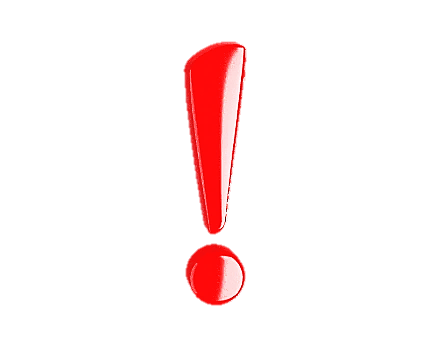 о проведении осмотра объектов недвижимостиВ рамках Федерального закона от 30.12.2020 г. №518-ФЗ «О внесении изменений в отдельные законодательные акты Российской Федерации», в соответствии со статьей 69.1 Федерального закона от 13 июля 2015 года №218-ФЗ «О государственной регистрации недвижимости», Приказом Федеральной службы государственной регистрации, кадастра и картографии от 28 апреля 2021 года №П/0179 «Об установлении порядка проведения осмотра здания, сооружения или объекта незавершенного строительства при проведении мероприятий по выявлению правообладателей ранее учтенных объектов недвижимости, формы акта осмотра здания, сооружения или объекта незавершенного строительства при выявлении правообладателей ранее учтенных объектов недвижимости», Комиссией по проведению осмотра зданий, сооружений или объектов незавершенного строительства при проведении мероприятий по выявлению правообладателей ранее учтенных объектов недвижимости на территории Первоавгустовского сельсовета Дмитриевского района Курской области, утвержденной постановлением Администрации Первоавгустовского сельсовета Дмитриевского района Курской области от 02.08.2023 г. №45 «О создании комиссии по проведению осмотра здания, сооружения или объекта незавершенного строительства при проведении мероприятий по выявлению правообладателей ранее учтенных объектов недвижимости на территории Первоавгустовского сельсовета Дмитриевского района Курской области»,    07 августа 2023 года с 10:00 до 15:00 будет проведен осмотр объектов недвижимости.Просим правообладателей (собственников) указанных объектов недвижимости обеспечить доступ к объекту и предоставить документы, подтверждающие право собственности. По всем вопросам обращаться в Администрацию Первоавгустовского сельсовета Дмитриевского района Курской области, по адресу: Курская область, Дмитриевский район, п.Первоавгустовский, ул.Пионерская, д.5,    тел. 8 (47150) 9-93-67.Перечень объектов недвижимости, подлежащих осмотру№Кадастровый номерНаименованиеНазначениеАдресПлощадь1234671.46:05:080201:1Жилой домЖилой домКурская область, Дмитриевский р-н, с Решетино23,302.46:05:080201:2Жилой домЖилой домКурская область, Дмитриевский р-н, с Решетино59,903.46:05:080201:3Жилой домЖилой домКурская область, Дмитриевский р-н, с Решетино35,804.46:05:080201:4Жилой домЖилой домКурская область, Дмитриевский р-н, с Решетино39,205.46:05:080201:5Жилой домЖилой домКурская область, Дмитриевский р-н, с Решетино35,306.46:05:080201:6Жилой домЖилой домКурская область, Дмитриевский р-н, с Решетино35,507.46:05:080201:7Жилой домЖилой домКурская область, Дмитриевский р-н, с Решетино40,008.46:05:080601:10Жилой домЖилой домКурская область, р-н Дмитриевский, п.Восточный36,009.46:05:080601:11Жилой домЖилой домКурская область, р-н Дмитриевский, п.Восточный28,5010.46:05:080601:12Жилой домЖилой домКурская область, р-н Дмитриевский, п.Восточный34,1011.46:05:080601:4Жилой домЖилой домКурская область, р-н Дмитриевский, п.Восточный38,1012.46:05:080601:5Жилой домЖилой домКурская область, р-н Дмитриевский, п.Восточный15,2013.46:05:080601:6Жилой домЖилой домКурская область, р-н Дмитриевский, п.Восточный35,3014.46:05:080601:7Жилой домЖилой домКурская область, р-н Дмитриевский, п.Восточный30,9015.46:05:080601:8Жилой домЖилой домКурская область, р-н Дмитриевский, п.Восточный30,6016.46:05:080601:9Жилой домЖилой домКурская область, р-н Дмитриевский, п.Восточный40,9017.46:05:080701:10Жилой домЖилой домКурская область, р-н Дмитриевский, п.Чемерки43,1018.46:05:080701:11Жилой домЖилой домКурская область, р-н Дмитриевский, п.Чемерки22,7019.46:05:080701:13Жилой домЖилой домКурская область, р-н Дмитриевский, п.Чемерки45,1020.46:05:080701:14Жилой домЖилой домКурская область, р-н Дмитриевский, п.Чемерки39,7021.46:05:080701:15Жилой домЖилой домКурская область, р-н Дмитриевский, п.Чемерки42,80